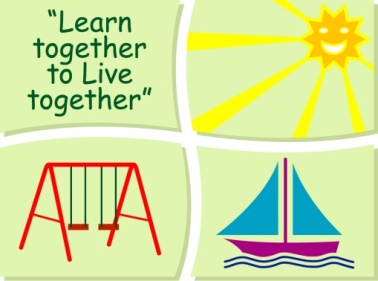  BLESSINGTON EDUCATE TOGETHER NATIONAL SCHOOLSecond Class Book List 2020-2021Stationery4 x 88 page copies. 	2 x Sum Copies C3 (88 page 7mm Sq.).	1 x Red Pen, 1 x Blue pen.3 x 40g Pritt Stick (with names on them).4 x Bic Velleda Fine Dry Wipe Blue Marker.2 x HB Pencils, Colouring Pencils, Rubber, ruler & SharpenerAll Books and Copies to be covered and clearly labelledThe following expenses are to be paid on or before Monday September 7thArt Supplies, Photocopying and Materials 				€85Book Rental								€14Pupil Insurance							€6Educate Together Patron Fee						€15								-----------------------------Total Amount Due							€120SubjectDetailsPublisherEnglishSpell It 2nd ClassFolensWord Wizard 2Gill EducationJust Cursive Handwriting Second ClassJust Rewards Sticker CompanyMy Read at Home 2CJ FallonsEnglish Novels/ReadersIncluded in Book RentalIrishAbair Liom CFolensMathsNew Wave Mental Maths 2Prim-Ed. PublishingPlanet Maths 2FolensSESEUnlocking SESE 1st ClassFolens